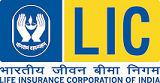 PATNA DIVISIONAL OFFICE-1.“JEEVAN PRAKASH “BUILDING’’, Frazer Road ,PATNA- 800001.Phone No- 0612-2223043,E-mailID- os.patna@licindia.com                           Annexure -1NOTICE FOR E- TENDER FOR SUPPLY OF COMPUTER CONSUMABLESE-Tender No.02 (2023-24) dated 07.06.2023) for supply of Computer Consumables           Patna Division -1“E- Tender” is here by invited from all our empanelled vendors / Firm / Co. etc. having theiroffices in India, for the supply of Computer Consumables in the Item Rate Quotation format attached herewith, under single bid system, super scribed in BOLD CAPITAL LETTERS- “E-Tender Notice No. 02(2023-24) dated 07.06.2023 for supply of Computer Consumables – Patna Division -1. NOT TO BE OPENED BEFORE DUE DATE & TIME OF E-TENDER OPENING”, which should reach to “The Manager (E&OS), L.I.C. of India, Divisional Officer - 1, “Jeevan Prakash”, Mazharul Haq Path, Patna -800001, on or before 16/06/2023 by 02.30 pm.Tender Details:-1. Tender No. & Date of Floating Tender: 01 (2023-24) dated 07/06/20232. Last date of submission of Tender: -16/06/2023 by 02.30 p.m.3. Date of opening of Tender: -16/06/2023 at 03.00 p.m.Enclosures to be submitted duly executed:1. Forwarding letter to be submitted by vendor – Annexure 22. Terms & Conditions - Annexure 33. Undertaking – Annexure 44. Rate quotation in prescribed format – Annexure 8                                                                                                    Senior Divisional Manager(Note: Sample of papers, must carry Paper Mill’s name, Brand name & Grade of paper – like  “A” Grade, GSM etc. written / printed on it under signature of vendor with seal & date, failing which tender will not be considered even if quoted rate is Lowest - 1)Annexure -2Re:E- Tender Notice No. 02 (2023-24) dated 07/06/2023 for supply of Computer ConsumablesWith reference to above I / We submit the following documents duly executed by us, in sealed envelope super scribed  as per instructions, for your consideration and doing the needful:1. Terms & Conditions - Annexure 3 (2 pages)2. Undertaking - Annexure 4 (1 page)3. Tender Fee Rs.295/- by DD / Banker’s cheque No. dated4. Sample of paper (Plain / Blank paper - 2 set of each paper) having GSM, Name of paper  mill , brand name, etc. written on it, duly stamped and signed by us.5. Xerox copies of all certificates including MSE/NSIC with validity and other requiredpapers.6. Rate quotation / Financial Bid – Annexure 8 (1 Page)Place:Date:                                                                                                 Yours faithfully                                                                               Signature of vendor with official sealPATNA DIVISIONAL OFFICE-1.“JEEVAN PRAKASH “BUILDING’’, Frazer Road ,PATNA- 800001.Phone No- 0612-2223043,E-mailID- os.patna@licindia.comAnnexure-3Terms and conditions for E-Tender Notice No. 2 (2023-24) dated 07/06/2023Submission of a non refundable E-Tender Fee of Rs.295.00 (250+45 GST 18%) by DD / Banker’s cheque for each Tender or cash deposit at our cash counter.EMD amount @2% of tender amount to be deposited by the tenderer with tender document.3. MSME Vendors registered with DICs / KVIC / KVIB / NSIC / Coir Board or any other body specified by Ministry of MSME (Micro, Small & Medium Enterprises) are eligible for availing themselves of benefits  under the Public Procurement Policy subject to production of valid proof / certificate. Such vendors are exempted from Tender Fee and EMD.4. A security deposit / performance security @3% of contract value / order (If exceeds Rs. 1 lac altogether)will be required by all successful tenderer including MSEs / NSIC etc., in form of DD / Bankers Cheque /Bank Guarantee payable at Patna to be deposited within 21 days from notification / date of Award / Order, which will remain valid for a period of 60 days beyond the date of completion of all contractual obligations / Orders and will be refundable without interest, failing which such amount will be recovered  from the bill and will be refundable after 1 year without interest. EMD amount can also be converted into  Security Deposit / Performance Security if so desired by tenderer.5. The Tender should be submitted on or before the date and time specified in the tender notice. Tendersreceived beyond said specified date and time and / or not in compliance with given Terms & Conditionsherewith, will be rejected. No other or extra Terms & conditions given by vendor will be acceptable.6. Price should be quoted as per our specification / sample, requirement only in the prescribed rateQuotation format and should be inclusive of all charges i.e. transportation, packing, loading, unloading,taxes etc. but exclusive of GST and it should be given on Letter Head of the firm preferably duly typed orhand written in ink legibly duly signed by authorized person with seal. Any alteration / correction must besigned otherwise it will be rejected. TDS shall be deducted as per rules.7. Work Order may be placed in parts depending upon the requirements during the contracted periodaccording to our suitability / need.8. The Corporation reserves the right to accept / reject any quotation in full or part. This does notnecessarily mean that the lowest quotations will be accepted. The Corporation may, within its right,award tendered job in part to one of the tenderer and remaining job to another tenderer. In case of two or more vendor awarded L1 , order will be equally divided among them.9. If after delivery, consignment is found different from specification / sample / requirement (etc.) accepted  / approved, SUCH SUPPLY WILL BE REJECTED AT THE SUPPLIER’S COST and will be taken away  immediately by vendor and the Corporation will not be liable for any damage / losses. However deviation  in GSM of paper of + 4% may be ignored, but penalty as the competent authority thinks fit will be  imposed in the case of variation of GSM between 4% to 7% quantum will be decided by the Corporation  and will be binding on the vendor. In case of variation more than 7% of GSM, entire stock will be returned  at vendor’s cost. Over and above the Corporation will be at liberty to take such action as it deems fit.10. NO ALTERATIONS IN QUALITY of the items indented or in the period of execution and noenhancement in the rate of article shall be accepted unless previously ratified by the Corporation in writing.11. All deliveries must be made at LICI, Patna DO -1, OS (Store)  on or before the date mentioned or within such extended time as may be granted by the Corporation free of charges, failing which recovery towards liquidated damage may be made as under:Beyond 30 days delay, order may be cancelled and EMD and Security Deposit will be forfeited and the Corporation  will be at liberty to cancel the order and to purchase the same from any other supplier/vender and the  Supplier/Vender, at default, shall make good any loss or damage including extra charges that the Corporation may  suffer thereby and shall pay to the Corporation liquidated damaged as the Corporation thinks fit and the Corporation  shall be at liberty to deduct such sums from any moneys due to the supplier/vender under these presents or may  otherwise recover the same separately, besides being removal from the panel of suppliers/venders and blacklisting of the firm.12. Any dispute arising out of this acceptance shall be referred to the Sr. Divisional Manager, Patna DO -1 for “Sole Arbitration” and his decision shall be final and binding on the supplier / vender/ printers and they shall not raise any question of the competence of Sr. Divisional Manager to act as sole arbitrator. The competent authority (Sr. Divisional Manager) reserves all the right to accept and / or reject any tender without assigning reason thereof. Any  dispute arising out of or relative to this tender shall be deemed to have arisen in Patna and shall be under  jurisdiction of a court in Patna.13. Approved Annual Rate Contract shall be a running contract and shall remain valid for a period of one year from the date of approval of this   tender or fresh rate approved within one year.  Fresh order for printing of some other forms, having same   specification, may also be given on the same approved rate or prorata basis if No. of pages increases / decreases per set.14. The Corporation reserves the right to remove / Black List any Supplier / Vender from the list of empanelled agencies     / vendors for any deviation from the agreed Terms and Conditions, or any activity is observed, which is detrimental to the interest of the Corporation.15. The letter of undertaking to supply materials as per the tender specifications, forms part of the tender and Terms   and Conditions and the same shall be submitted along with the rates quoted.16. Sample of Paper (Plain / blank only) should be submitted in two copy (one copy may be sent to paper mill for checking of genuineness) along with tender as mentioned there in the weight (GSM), size, Colour, the name of the mills/Company etc. under signature with date, seal and contact No. If supplied items doesn’t match with the sample of paper submitted, entire supplied items will be rejected & returned on vendor’s cost. Order may be cancelled and firm may be blacklisted too.17. All Printed Forms should have vendor’s and order details like order no., date of order, quantity ordered, 18. If at a point of time the vendor is blacklisted from any of offices of Corporation then this contract will be terminated immediately.19. Payment will be made through NEFT, only after the complete and successful supply of order and on duly verification   of quality and quantity supplied and no advance payment will be made.20. Integrity Pact is to be executed and abide by both parties Buyer and Bidder.21.Authorization Certificate of Manufacturer valid as on date is must for submitting tender. Without manufacturer authorization form, no tender will be entertained under any circumstances.22. Apart from all the above conditions if a Firm does not participate in any 3 (three) tenders, the name of the Firm may   be removed from our panel of the enlisted agencies/venders.(Note: The Sr. Divisional Manager reserves the right to accept or reject / cancel all the tenders without assigning any reason thereof.)I / We fully agree with all Terms & Conditions of the tender laid down under clause 1 to 22 above.Place:Date:                                       Signature of vendor with seal of Firm/Co. on each page                                     PATNA DIVISIONAL OFFICE-1.“JEEVAN PRAKASH “BUILDING’’, Frazer Road ,PATNA- 800001.Phone No- 0612-2223043,E-mailID- os.patna@licindia.comE-TENDER NOTICE NO. 02 (2023-24) Dt: 07/06/2023 for supply of ComputerConsumablesAnnexure-4To,The Sr. Divisional Manager,Life Insurance Corporation of India,“Jeevan Prakash” Divisional Office Patna -1.Mazharul Haq Path. Patna -800001Sir,Re: Undertaking to supply materials as per E-Tender specifications.I / We ………………………………………………………………………..... (Name/names of supplier/partners etc.)  herebyconfirm that I / we shall supply the materials as per tender specifications and shall abide by the Terms andConditions mentioned in the tenders.I / We am / are also given to undertaking that besides imposing clause/s as mentioned in the e-tender /order sheet, the Corporation shall “BLACKLIST” our firm with information passed on to its Corporate Offices and  other Zones / Divisions, if we fail to comply with Terms and Conditions.I / We here by confirm that whatever information given regarding Samples is true to the best ofmy knowledge & belief. Name of Paper Mills, GSM etc. mentioned is correct and if selected and in future any supply of material will be at par with quality as submitted as samples.I / We hereby confirm and declare that I/we have not been black-listed by LIC or any PSU or BFSI  Organization / Government or Semi-Government or Quasi Government Departments in India as on date   of submission of bid in response to the above tender notice for supply of Plain/Pre-printed Computer  Continuous Stationery etc.Dated at…………………………..this……………………………..day of …………………………………………….2023.Signature of the Vendor with seal                          LIFE INSURANCE CORPORATION OF INDIA                   DIVISIONAL OFFICE,PATNA-1TENDER FOR COMPUTER CONSUMABLE ITEMSRef: PDO-1/OS/TENDER NO 02 / 2023-24      Rate Quotation/ Financial bid for Tender Notice No.02(2023-24) dated 07.06.2023 for supply of  Computer Consumable items on annual rate contract basis.                       Date:Place:                                                                                          	 Signature of the vendorTo,“The Manager (E&OS), L.I.C. of IndiaDivisional Officer – 1, “Jeevan Prakash”Mazharul Haq Path.Patna -800001BIHAR.From:Delay in supply% recovery for delay01 to 07 days1 %08 to 15 days2.5%16 to 30 days5%Sl. NoITEMSPER UNIT PRICE1                    Print Head TVSE355 (24Pin) Big size2TVSE Ribbon 355 with Ink Bank3Line Printer Ribbon P-70004CDR Mauserbear in jewel case5Tally Genicom-6600-6610 Ribbon Cartridge6HP 915 XL HIGH YIELD BLACK ORIGINAL INK CARTRIDGE7HP 915 XL HIGH YIELD COLOUR ORIGINAL INK CARTRIDGE8Ricoh – 210 Cartridge9Epson M – 110 Ink10Epson M – 005 ink11Epson LQ 1310 Ribbon